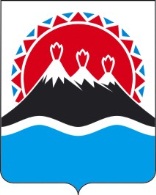 П О С Т А Н О В Л Е Н И ЕПРАВИТЕЛЬСТВА КАМЧАТСКОГО КРАЯ             г. Петропавловск-КамчатскийПРАВИТЕЛЬСТВО ПОСТАНОВЛЯЕТ:1. Внести в часть 3 приложения к постановлению Правительства Камчатского края от 30.10.2017 № 449-П «Об утверждении Порядка предоставления субсидий из краевого бюджета юридическим лицам и индивидуальным предпринимателям Камчатского края на возмещение части затрат на уплату процентов по кредитам, привлеченным в российских кредитных организациях» изменение, изложив ее в следующей редакции:«3. Субсидии предоставляются Министерством экономического развития и торговли Камчатского края (далее - Министерство) в соответствии со сводной бюджетной росписью краевого бюджета в пределах лимитов бюджетных обязательств, доведенных Министерству в рамках основного мероприятия «Обеспечение продовольственной безопасности и повышение уровня жизни граждан, проживающих в отдаленных и труднодоступных районах Камчатского края с ограниченным сроком завоза грузов» подпрограммы 5 «Устойчивое развитие сельских территорий» государственной программы «Развитие сельского хозяйства и регулирование рынков сельскохозяйственной продукции, сырья и продовольствия Камчатского края», утвержденной постановлением Правительства Камчатского края от 29.11.2013 № 523-П.».2. Настоящее постановление вступает в силу через 10 дней после дня его официального опубликования. Губернатор Камчатского края						   В.И. ИлюхинСОГЛАСОВАНО:Исп.:Большакова Наталья Ивановна8 (4152)410-248Министерство экономического развития и торговли Камчатского краяПояснительная записка«О внесении изменения в приложение к постановлению Правительства Камчатского края от 30.10.2017 № 449-П «Об утверждении Порядка предоставления субсидий из краевого бюджета юридическим лицам и индивидуальным предпринимателям Камчатского края на возмещение части затрат на уплату процентов по кредитам, привлеченным в российских кредитных организациях»Настоящий проект постановления разработан в целях уточнения отдельных положений приложения к постановлению Правительства Камчатского края от 30.10.2017 № 449-П «Об утверждении Порядка предоставления субсидий из краевого бюджета юридическим лицам и индивидуальным предпринимателям Камчатского края на возмещение части затрат на уплату процентов по кредитам, привлеченным в российских кредитных организациях».Издание настоящего постановления Правительства Камчатского края не потребует выделения дополнительных средств из краевого бюджета.Проект постановления Правительства Камчатского края не подлежит оценке регулирующего воздействия в соответствии с Постановлением Правительства Камчатского края от 06.06.2013 № 233-П «Об утверждении Порядка проведения оценки регулирующего воздействия проектов нормативных правовых актов Камчатского края и экспертизы нормативных правовых актов Камчатского края».№О внесении изменения в приложение к постановлению Правительства Камчатского края от 30.10.2017 № 449-П «Об утверждении Порядка предоставления субсидий из краевого бюджета юридическим лицам и индивидуальным предпринимателям Камчатского края на возмещение части затрат на уплату процентов по кредитам, привлеченным в российских кредитных организациях» Заместитель ПредседателяПравительства Камчатского края      М.А. СубботаМинистр экономического развитияи торговли Камчатского края  Д.А. КоростелевНачальник Главного правового управления Губернатора и Правительства Камчатского краяС.Н. Гудин  